от 31.05.2013 г.										№ 648Об изъятии земельного участка для муниципальных нуждРуководствуясь ст. 32 Жилищного кодекса Российской Федерации, статьями 49,55 Земельного кодекса Российской Федерации, ст. 14 Федерального закона от 06.10.2003 №131-ФЗ «Об общих принципах организации местного самоуправления в Российской Федерации», на основании Постановления городской Администрации от 17.04.2013 № 503 «О признании многоквартирного жилого дома аварийным и подлежащим сносу», в связи с неосуществлением в установленный срок сноса жилых помещений, занимаемых собственниками в многоквартирном доме, признанном аварийным и подлежащим сносу, городская Администрация постановляет:Изъять, для муниципальных нужд, земельный участок, относящийся к категории земель населённых пунктов с кадастровым номером 14:37:000310:2, площадью 1750 кв.м., местоположение земельного участка: г.Мирный, улица Ойунского, дом №10а и 12а, вид разрешенного использования «Земельные участки, предназначенные для размещения домов многоэтажной жилой застройки».Управлению имущественных отношений (Климентьева М.В.) зарегистрировать настоящее Постановление в Управлении Росреестра по РС(Я).Жилищному отделу (Ищенко А.В.) после государственной регистрации настоящего Постановления уведомить собственников жилых помещений, расположенных в многоквартирном доме, о принятии настоящего Постановления и дате его государственной регистрации.Отделу по связям с общественностью и СМИ (Радзевичуте Е.В.) опубликовать данное Постановление в порядке, установленным Уставом МО «Город Мирный».Контроль исполнения настоящего Постановления оставляю за собой.
Глава города                               		      А.В. БасыровАДМИНИСТРАЦИЯМУНИЦИПАЛЬНОГО ОБРАЗОВАНИЯ«Город Мирный»МИРНИНСКОГО РАЙОНАПОСТАНОВЛЕНИЕ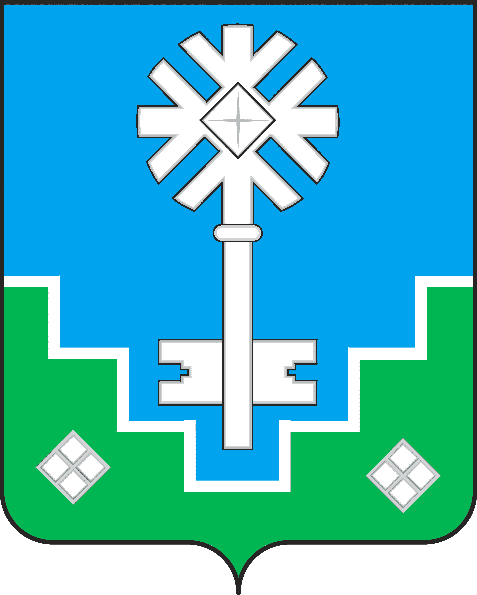 МИИРИНЭЙ ОРОЙУОНУН«Мииринэй куорат»МУНИЦИПАЛЬНАЙ ТЭРИЛЛИИ ДЬАhАЛТАТАУУРААХ